Comune di Marina di Gioiosa Jonica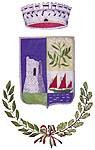 - Città Metropolitana di Reggio Calabria - P.IVA 00282520808Tel. 0964/415178 - Fax 0964/416734Pec: protocollo.marinadigioiosa@asmepec.itSETTORE AFFARI GENERALILa sottoscritta Leonardo Emilia, nella sua qualità di Responsabile del Settore Affari Generali di questo Comune,ATTESTAChe relativamente alla performance per gli anni 2017/2018 non è stata prodotta dall'Amministrazione alcuna relazione sulla performance e il Comune è stato privo del Nucleo di Valutazione, dal mese di novembre 2017 al mese di marzo 2019.Marina di Gioiosa Ionica 29/03/20197    La Responsabile  F.to Leonardo Emilia